Please fax back to WSC Fax No. 02 6885 6199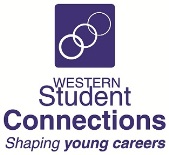 SCHOOL BASED APPRENTICESHIP & TRAINEESHIP (SBAT) PROGRAMSCHOOL PRESENTATION FAX BACKSchool Name:Contact Name:Contact Email Address: Request for a 1 hour presentation about SBATs for current Year 9 and Year 10 students. WSC will contact you to organise a date and time. Not required Request for a 1 hour presentation about SBATs for current Year 9 and Year 10 students. WSC will contact you to organise a date and time. Not requiredWORK PLACEMENT SERVICE PROVIDER PROGRAMSCHOOL PRESENTATION FAX BACK Request for a WSC Work Placement Coordinator to attend a VET Induction Day (early term 1 2017) to provide students who have enrolled in a VET course with information about Work Placement and to assist students to register on studentrego.com for work placement. Request for a WSC Work Placement Coordinator to visit VET classes and assist students to complete the Work Readiness Tool, go2workplacement.com. This tool will provide each student with a Work Ready Certificate. Request for WSC to organise Teacher Access to studentrego.com and go2workplacement.com for your VET teachers. Request for a WSC Work Placement Coordinator to attend a VET Induction Day (early term 1 2017) to provide students who have enrolled in a VET course with information about Work Placement and to assist students to register on studentrego.com for work placement. Request for a WSC Work Placement Coordinator to visit VET classes and assist students to complete the Work Readiness Tool, go2workplacement.com. This tool will provide each student with a Work Ready Certificate. Request for WSC to organise Teacher Access to studentrego.com and go2workplacement.com for your VET teachers. Request for a WSC Work Placement Coordinator to attend a VET Induction Day (early term 1 2017) to provide students who have enrolled in a VET course with information about Work Placement and to assist students to register on studentrego.com for work placement. Request for a WSC Work Placement Coordinator to visit VET classes and assist students to complete the Work Readiness Tool, go2workplacement.com. This tool will provide each student with a Work Ready Certificate. Request for WSC to organise Teacher Access to studentrego.com and go2workplacement.com for your VET teachers.